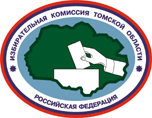 ИЗБИРАТЕЛЬНАЯ КОМИССИЯ ТОМСКОЙ ОБЛАСТИПОСТАНОВЛЕНИЕ21.07.2022									  № 149/1058г. ТомскОб Инструкции о составлении, уточнении и использовании списков избирателей на досрочных выборах Губернатора Томской области 11 сентября 2022 года На основании статей 4, 17, 23 Федерального закона 
от 12 июня 2002 года  № 67-ФЗ «Об основных гарантиях избирательных прав и права на участие в референдуме граждан Российской Федерации», статей 15, 21-23 Закона Томской области от 26 июня 2012 года № 111-ОЗ            «О выборах Губернатора Томской области» Избирательная комиссия Томской области постановляет:1. Утвердить Инструкцию о составлении, уточнении и использовании списков избирателей на досрочных выборах Губернатора Томской области    11 сентября 2022 года (прилагается).2. Направить настоящее постановление в территориальные избирательные комиссии Томской области для использования в работе.3. Разместить настоящее постановление на сайте Избирательной комиссии Томской области в информационно-телекоммуникационной сети «Интернет».Инструкция о составлении, уточнении и использовании списков избирателей на досрочных выборах Губернатора Томской области11 сентября 2022 годаОбщие положения1.1.	Составление, уточнение и использование списка избирателей 
на выборах Губернатора Томской области 11 сентября 2022 года осуществляется в соответствии с Федеральным законом от 12 июня 2002 года
№ 67-ФЗ «Об основных гарантиях избирательных прав и права на участие в референдуме граждан Российской Федерации» (далее – Федеральный закон), Федеральным законом от 27 июля 2006 года № 152-ФЗ «О персональных данных», Федеральным законом от 10 января 2003 года № 20-ФЗ                      «О Государственной автоматизированной системе Российской Федерации «Выборы», иными федеральными законами, Законом Томской области                    от 26 июня 2012 года № 111-ОЗ «О выборах Губернатора Томской области» (далее – Закон Томской области), постановлениями Центральной избирательной комиссии Российской Федерации от 8 августа 2018 года          № 174/1414-7 «О Методических рекомендациях по организации голосования отдельных категорий избирателей при проведении выборов на территории Российской Федерации», от 22 июня 2022 года № 87/728-8 «О Порядке подачи заявления о включении избирателя, участника референдума в список избирателей, участников референдума по месту нахождения на выборах и референдумах в Российской Федерации», от 8 июня 2022 года № 86/718-8 «Об особенностях голосования, установления итогов голосования в случае принятия решения о проведении голосования на выборах, референдумах в течение нескольких дней подряд», иными нормативными актами Центральной избирательной комиссии Российской Федерации, нормативными актами Избирательной комиссии Томской области, настоящей Инструкцией. 1.2.	Активным избирательным правом на досрочных выборах Губернатора Томской области (далее – выборы Губернатора) обладают граждане Российской Федерации, место жительства которых расположено на территории Томской области, достигшие на последний день голосования             (11 сентября 2022 года) возраста 18 лет, не содержащиеся в местах лишения свободы по приговору суда и не признанные судом недееспособными (далее – избиратели). Место жительства гражданина подтверждается отметкой в паспорте гражданина.Активным избирательным правом на выборах Губернатора обладает также гражданин Российской Федерации, достигший на день (последний день) голосования возраста 18 лет, не имеющий регистрации по месту жительства на территории Российской Федерации, зарегистрированный по месту пребывания на территории Томской области не менее чем за три месяца до дня голосования (не позднее 10 июня 2022 года), в случае подачи им заявления о включении в список избирателей по месту нахождения 
в соответствии с частью 4.1 статьи 22 Закона Томской области.1.3.	В списки избирателей включаются все граждане Российской Федерации, обладающие на день голосования активным избирательным правом. Избиратель может быть включен в список избирателей только на одном избирательном участке.При выявлении факта включения избирателя в список избирателей на разных избирательных участках территориальная избирательная комиссия (далее – территориальная комиссия) проводит работу по устранению ошибки или неточности в списках избирателей до их передачи в участковые избирательные комиссии (далее – участковая комиссия). С этой целью территориальная комиссия направляет запросы главе местной администрации муниципального района, городского округа (далее – глава местной администрации), в органы регистрационного учета граждан по месту пребывания и по месту жительства в пределах Российской Федерации, органы (учреждения) уголовно-исполнительной системы, военные комиссариаты либо в суд и иные органы в соответствии с их компетенцией.1.4.	Основным документом, удостоверяющим личность гражданина Российской Федерации на территории Российской Федерации, является паспорт гражданина Российской Федерации (далее — паспорт гражданина Российской Федерации, паспорт). В случае если гражданину Российской Федерации паспорт гражданина Российской Федерации не выдавался, при реализации избирательных прав им может быть использован паспорт гражданина СССР образца 1974 года, если в этом паспорте содержится следующая информация, свидетельствующая 
о наличии гражданства Российской Федерации:указание о принадлежности к гражданству Российской Федерации 
(на форзаце паспорта);либо имеется вкладыш к паспорту, свидетельствующий о наличии гражданства Российской Федерации;либо имеется штамп о регистрации по месту жительства, подтверждающий постоянное проживание на территории Российской Федерации на 6 февраля 1992 года (на день вступления в силу Закона Российской Федерации от 28 ноября 1991 года № 1948-1 «О гражданстве Российской Федерации»).В случае отсутствия паспорта документами, его заменяющими на территории Российской Федерации, являются:временное удостоверение личности гражданина Российской Федерации, выдаваемое на период оформления паспорта в порядке, утверждаемом уполномоченным федеральным органом исполнительной власти;справка установленной формы, выдаваемая гражданам Российской Федерации, находящимся в местах содержания под стражей подозреваемых и обвиняемых, в порядке, утверждаемом уполномоченным федеральным органом исполнительной власти;другие документы, перечисленные в подпункте 16 статьи 2 Федерального закона.1.5. Списки избирателей составляются территориальной комиссией, 
а в случаях, предусмотренных Федеральным законом, Законом Томской области, – участковой комиссией по форме, утвержденной постановлением Избирательной комиссии Томской области от 21.07.2022 № ___ «Об утверждении формы списка избирателей для проведения голосования и подсчета голосов избирателей на досрочных выборах Губернатора Томской области» (далее – постановление Избирательной комиссии Томской области от 21.07.2022 № ___). Территориальные комиссии составляют списки избирателей отдельно 
по каждому избирательному участку с использованием Государственной автоматизированной системы Российской Федерации «Выборы» 
(далее – ГАС «Выборы»).Список избирателей состоит из титульного, вкладных и последнего листа для внесения итоговых данных. При разделении списка избирателей на книги используются титульные листы книг.1.6. Применяемые для целей настоящей Инструкции термины и понятия означают:вынужденные переселенцы – граждане Российской Федерации, признанные вынужденными переселенцами либо обратившиеся в территориальный орган федерального органа исполнительной власти в сфере внутренних дел по месту своего нового пребывания с ходатайством о признании их вынужденными переселенцами;место жительства – жилой дом, квартира, комната, жилое помещение специализированного жилищного фонда, а также иное жилое помещение,
по адресу которого гражданин Российской Федерации (далее – гражданин) зарегистрирован по месту жительства органами регистрационного учета граждан по месту пребывания и по месту жительства в пределах Российской Федерации в соответствии с федеральным законодательством, о чем имеется отметка в паспорте гражданина Российской Федерации;место пребывания – не являющееся местом жительства гражданина жилое помещение, по адресу которого гражданин зарегистрирован по месту пребывания органами регистрационного учета, о чем выдано свидетельство 
о регистрации по месту пребывания;место временного пребывания избирателей – не являющееся местом жительства или местом пребывания гражданина место, где он пребывает временно. Перечень мест временного пребывания приведен в пункте 1.4. Методических рекомендаций по организации голосования отдельных категорий избирателей при проведении выборов на территории Российской Федерации, утвержденных постановлением ЦИК России от 8 сентября 2018 года № 174/1414-7. К ним относятся больницы, санатории, дома отдыха; места содержания под стражей подозреваемых и обвиняемых (следственные изоляторы уголовно-исполнительной системы, изоляторы временного содержания подозреваемых и обвиняемых органов внутренних дел, места отбывания административного ареста, места отбывания дисциплинарного ареста, дисциплинарные воинские части, исправительные центры содержания граждан, осужденных к принудительным работам. К другим местам временного пребывания могут быть отнесены: госпитали, родильные дома, реабилитационные центры; организации социального обслуживания (дома-интернаты для престарелых и инвалидов, дома ветеранов, геронтологические центры, психоневрологические интернаты); гостиницы, пансионаты, туристические базы; учебно-воспитательные учреждения закрытого типа; территории крупных строительных объектов, метеопосты, вахтовые поселки;органы регистрационного учета – органы, осуществляющие регистрацию граждан Российской Федерации по месту пребывания и по месту жительства в пределах Российской Федерации, выдачу и замену документов, удостоверяющих личность гражданина Российской Федерации на территории Российской Федерации;сведения об избирателях, включаемых в список избирателей, – фамилия, имя и отчество, год рождения избирателя 
(в возрасте 18 лет – дополнительно день и месяц рождения), адрес места жительства;уточнение списка избирателей – включение избирателей в список избирателей дополнительно, исключение их из списка либо внесение изменений в персональные данные избирателей по основаниям, предусмотренным федеральными законами.Иные понятия и термины, используемые в настоящей Инструкции, применяются в том же значении, что и в Федеральном законе, иных федеральных законах, Законе Томской области.Составление и уточнение списков избирателей на избирательных участках, образованных на территории Томской области Список избирателей составляется территориальной комиссией, 
а в случаях, предусмотренных Федеральным законом, Законом Томской области, подразделом 2.2 настоящей Инструкции, – участковой комиссией. Основанием для включения гражданина Российской Федерации 
в список избирателей на конкретном избирательном участке является факт нахождения его места жительства на территории этого участка, а в случаях, предусмотренных Федеральным законом, Законом Томской области, - факт пребывания (временного пребывания, нахождения) гражданина на территории этого избирательного участка (при наличии у гражданина активного избирательного права). Факт нахождения места жительства либо пребывания (временного пребывания) гражданина на территории определенного избирательного участка устанавливается органами регистрационного учета в соответствии 
с законодательством Российской Федерации, а в случаях, предусмотренных Федеральным законом, Законом Томской области, - другими уполномоченными на то органами, организациями и должностными лицами.2.1. Порядок составления списков избирателей 
территориальными комиссиями2.1.1.  Списки избирателей составляются территориальными комиссиями отдельно по каждому избирательному участку не позднее чем за 11 дней до последнего дня голосования (не позднее 30 августа 2022 года), а в случае проведения досрочного голосования групп избирателей, находящихся в значительно удаленных от помещения для голосования местах, транспортное сообщение с которыми отсутствует или затруднено, – не позднее чем за 21 день до последнего дня голосования (не позднее 20 августа 2022 года).Список избирателей составляется с использованием ГАС «Выборы», 
за исключением той его части, которая составляется на основании сведений, представленных командиром воинской части.Сведения об избирателях, включаемых в список избирателей, располагаются в списке в алфавитном или ином порядке (по населенным пунктам, улицам, домам, квартирам). В списке избирателей указываются фамилия, имя, отчество, год рождения (в возрасте 18 лет – дополнительно день и месяц рождения), адрес места жительства избирателя.2.1.2.  Список избирателей составляется в двух экземплярах.Первый экземпляр списка избирателей изготавливается на бумажном носителе в машинописном виде. Второй экземпляр списка избирателей в машиночитаемом виде хранится на защищенном от записи магнитном носителе в территориальной комиссии, а часть списка, содержащая сведения об избирателях, представляемых командиром воинской части, – у соответствующего командира воинской части.2.1.3. Список избирателей составляется территориальной комиссией на основании сведений, представляемых:главой местной администрации;командиром воинской части (в отношении избирателей, проживающих в пределах расположения воинских частей, при голосовании на общих избирательных участках); а также руководителем организации, в которой избиратели временно пребывают.2.1.4. На основании сведений, содержащихся в территориальном фрагменте Регистра избирателей, участников референдума, глава местной администрации формирует отдельно по каждому избирательному участку сведения об избирателях, место жительства (в отношении вынужденных переселенцев – место пребывания) которых расположено на территории соответствующего муниципального образования.Сведения об избирателях направляются главами местных администраций муниципальных районов, городских округов в территориальные избирательные комиссии сразу после назначения дня голосования по акту, форма которого приведена в приложении № 1 к Инструкции, не позднее чем за 60 дней до последнего дня голосования.Сведения должны содержать следующие персональные данные избирателей:фамилию, имя, отчество;год рождения (в возрасте 18 лет – дополнительно день и месяц рождения);адрес места жительства.2.1.5. Командир воинской части направляет сведения об избирателях, включаемых в список избирателей, в территориальную избирательную комиссию сразу после назначения дня голосования по акту, форма которого приведена в приложении № 2 к Инструкции.Сведения, представляемые командиром воинской части, должны содержать указанные в пункте 2.1.4. Инструкции персональные данные избирателей, место жительства которых находится в пределах расположения соответствующей воинской части, и избирателей, которые проходят военную службу по призыву и приказом командира воинской части зачислены в штат воинской части, в том числе курсанты до заключения контракта.Сведения, представляются командиром воинской части по форме, установленной для вкладного листа списка избирателей. Соответствующая территориальная комиссия обеспечивает воинскую часть необходимым количеством бланков вкладного листа списка избирателей и (или) их шаблонами на машиночитаемом носителе. Сведения об указанных выше избирателях вносятся в бланки вкладного листа списка избирателей 
без проставления напротив данных избирателей порядковых номеров 
и без указания сведений о паспорте или документе, его заменяющем.2.1.6. Территориальная комиссия включает в состав списка избирателей на соответствующем избирательном участке часть списка избирателей воинской части, за исключением тех избирателей, которые содержатся в списке избирателей, составленном с использованием 
ГАС «Выборы», продолжая сквозную нумерацию страниц списка и порядковых номеров напротив данных о каждом избирателе. 2.1.7.  Должностные лица, указанные в пункте 2.1.3 Инструкции, Избирательная комиссия Томской области передают в соответствующую территориальную комиссию информацию об изменениях в сведениях об избирателях еженедельно, за 10 и менее дней до последнего дня голосования (с 31 августа 2022 года) – ежедневно.2.1.8. Первый экземпляр составленного списка избирателей подписывается председателем и секретарем территориальной комиссии 
с указанием даты внесения подписей, заверяется печатью территориальной комиссии.За 10 дней до последнего дня голосования (не позднее 31 августа сентября 2022 года) первый экземпляр списка избирателей передается 
в соответствующую участковую комиссию по акту, форма которого приведена в приложении № 3 к Инструкции, второй экземпляр хранится 
в территориальной комиссии.В случае проведения досрочного голосования групп избирателей, находящихся в значительно удаленных от помещения для голосования местах, транспортное сообщение с которыми отсутствует или затруднено, первый экземпляр списка избирателей передается в участковую комиссию не позднее чем за 21 день до последнего дня голосования (не позднее 20 августа 2022 года).2.1.9. Избиратель, подавший заявление для участия в дистанционном электронном голосовании, включается в список участников дистанционного электронного голосования в соответствии с порядком, утвержденным ЦИК России.2.2. Порядок составления списков избирателей 
участковыми комиссиями2.2.1. Список избирателей составляется участковой комиссией на избирательных участках, образованных:- в труднодоступных и отдаленных местностях;- на территории воинской части;- в месте временного пребывания избирателей (больнице, санатории, доме отдыха, месте содержания под стражей подозреваемых и обвиняемых в совершении преступлений и других местах временного пребывания).2.2.2.  Список избирателей на избирательном участке, образованном в месте временного пребывания избирателей, составляется участковой комиссией не позднее дня, предшествующего дню голосования (не позднее           9 сентября 2022 года).2.2.3. Первый экземпляр списка избирателей составляется на бумажном носителе в машинописном виде.В исключительном случае, когда изготовление списка избирателей 
в машинописном виде невозможно, допускается его изготовление 
в рукописном виде.Второй экземпляр списка избирателей в машиночитаемом виде хранится на защищенном от записи магнитном носителе у секретаря участковой комиссии и используется в порядке, установленном 
в пункте 3.2 Инструкции.2.2.4. В список избирателей на избирательном участке, образованном в месте временного пребывания избирателей, включаются избиратели, которые будут находиться в месте временного пребывания, подавшие заявления о включении в список избирателей по месту своего нахождения.2.2.5.  В список избирателей на избирательном участке, образованном в больнице, месте содержания под стражей подозреваемых и обвиняемых (далее в настоящем пункте – организация, в которой избиратель временно пребывает), при его составлении участковой комиссией включаются также находящиеся там избиратели, не имевшие возможности подать заявление о включении в список избирателей по месту своего нахождения и подавшие личные письменные заявления о включении в список избирателей по месту временного пребывания не позднее 14.00 по местному времени дня, предшествующего первому дню голосования (не позднее 14.00 по местному времени 9 сентября 2022 года), по которым участковой комиссией на момент составления списка были приняты решения о включении в список.Форма заявления о включении в список избирателей по месту временного пребывания приведена в Методических рекомендациях по организации голосования отдельных категорий избирателей при проведении выборов на территории Российской Федерации, утвержденных постановлением ЦИК России от 8 августа 2018 года № 174/1414-7.Решение участковой комиссии по поданным заявлениям о включении в список избирателей по месту временного пребывания принимается на основании сведений руководителя организации, в которой избиратель временно пребывает, о месте временного пребывания избирателя на срок, включающий дни голосования.Руководитель организации, в которой избиратели временно пребывают, не позднее чем за три дня до последнего дня голосования (не позднее 7 сентября 2022 года) представляет в соответствующую участковую комиссию сведения обо всех избирателях, которые в дни голосования будут находиться в этой организации, по форме, приведенной в приложении № 4 к Инструкции, а затем до дня голосования ежедневно уточняет эти сведения (письменно). Одновременно в участковую комиссию передаются личные письменные заявления избирателей о включении их в список избирателей по месту временного пребывания.Информация о включении избирателей в список избирателей по месту временного пребывания направляется в порядке, установленном пунктом 2.3.19. Инструкции в участковую комиссию избирательного участка, где данный избиратель включен в список избирателей по месту жительства, для исключения его из списка избирателей.В случае если обнаруживается, что избиратель, подавший заявление о включении в список избирателей на избирательном участке, образованном в месте временного пребывания, проголосовал ранее по месту жительства, он не включается в список избирателей (исключается из него).2.2.6. Сведения об избирателях, включаемых в список избирателей, располагаются, как правило, в алфавитном порядке. В списке избирателей указываются фамилия, имя и отчество, год рождения избирателя (в возрасте 18 лет – дополнительно день и месяц рождения), адрес его места жительства, для вынужденных переселенцев – адрес места пребывания, для избирателей, не имеющих регистрации по месту жительства на территории Российской Федерации, зарегистрированный по месту пребывания на территории Томской области не менее чем за три месяца до дня голосования (не позднее 10 июня 2022 года), в графе «Адрес места жительства» указывается: «Не имеется». 2.2.7. Соответствующая территориальная комиссия обеспечивает участковые комиссии, самостоятельно составляющие списки избирателей, необходимым количеством бланков титульных, вкладных и последних листов списка избирателей для внесения итоговых данных.2.2.8. Список избирателей сразу после его составления подписывается председателем и секретарем участковой комиссии с указанием даты внесения подписей и заверяется печатью участковой комиссии. Перед этим в указанную в пункте 2.3.16 Инструкции книгу списка избирателей вносится нумерация строк, которая является продолжением нумерации строк списка избирателей.2.3.  Порядок уточнения списков избирателей 
участковой комиссией2.3.1. Уточнение списка избирателей осуществляется участковой комиссией в период после получения списка избирателей из территориальной комиссии (его составления участковой комиссией в случаях, предусмотренных подразделом 2.2. Инструкции) и до окончания времени голосования.Участковая комиссия начинает работу по ознакомлению избирателей со списком избирателей и дополнительному уточнению списка избирателей, составленного территориальной комиссией, за 10 дней до последнего дня голосования (31 августа 2022 года), а в случае составления списка избирателей позднее этого срока – непосредственно после составления списка избирателей. В случае проведения досрочного голосования групп избирателей, находящихся в значительно удаленных от помещения для голосования местах, транспортное сообщение с которыми отсутствует или затруднено, участковая комиссия начинает работу по ознакомлению со списком избирателей и дополнительному уточнению списка избирателей за 21 день до последнего дня голосования (с 20 августа 2022 года).2.3.2. Избирательная комиссия Томской области организует оповещение избирателей о времени ознакомления со списком избирателей и о днях, времени и месте голосования, в том числе организует изготовление приглашений избирателям на выборы и передачу их участковым комиссиям. В приглашении в обязательном порядке указываются: даты и время голосования, адрес помещения для голосования, порядок и сроки подачи заявления о включении в список избирателей по месту нахождения, телефон горячей линии Избирательной комиссии Томской области, телефон участковой комиссии до дней голосования и в дни голосования. 2.3.3. Список избирателей уточняется на основании поступивших 
в участковую комиссию:официальных документов уполномоченных органов и должностных лиц – в соответствии с пунктом 2.3.4 Инструкции;заявления избирателя о включении его в список избирателей, 
об ошибке или неточности в сведениях о нем, внесенных в список избирателей (после рассмотрения заявления и принятия решения участковой комиссией), - в соответствии с пунктами 2.3.5 – 2.3.8 Инструкции;сообщений избирателей об изменениях в сведениях об избирателях (после проверки и подтверждения сообщений в уполномоченных органах) - в соответствии с пунктом 2.3.9. Инструкции;сведений об избирателях, подавших заявления о включении в список избирателей по месту нахождения, а также сведений об избирателях, подавших заявления для участия в дистанционном электронном голосовании, – в соответствии с пунктом 2.3.10 Инструкции;заявления избирателя о включении в список избирателей по месту временного пребывания – в соответствии с пунктом 2.3.10 Инструкции.2.3.4. Уточнение списка избирателей осуществляется незамедлительно на основании официальных документов следующих уполномоченных органов и должностных лиц:Избирательной комиссии Томской области и /или главы местной администрации – об изменении данных учета избирателей в рамках функционирования Государственной системы регистрации (учета) избирателей, участников референдума;главы местной администрации – о регистрации факта смерти избирателя, в том числе на основании решения суда об объявлении гражданина умершим;органов регистрационного учета граждан – о регистрации избирателя по месту жительства на территории избирательного участка либо о снятии его с регистрационного учета по месту жительства, о замене паспорта в связи с изменением фамилии, имени, отчества избирателя, о выдаче паспорта в нарушение установленного порядка;органов (учреждений) уголовно-исполнительной системы – о гражданах, содержащихся в местах лишения свободы по приговору суда;военного комиссара – о призыве избирателя на военную службу; командира воинской части – о регистрации избирателя по месту жительства в пределах расположения воинской части либо о снятии его 
с регистрационного учета по месту жительства, а также об избирателях, проходящих военную службу по призыву;суда – о вступлении в законную силу решения суда о признании избирателя недееспособным либо недееспособного – дееспособным, а также о включении избирателя в список избирателей;руководителя организации, в которой избиратель временно пребывает, – об убытии избирателя из места временного пребывания;территориальной комиссии – об изменении сведений об избирателях, полученных из уполномоченных органов, о включении избирателя в список избирателей на другом избирательном участке.Указанные сведения обрабатываются территориальной комиссией и направляются в соответствующую участковую комиссию. На основании полученных сведений в список избирателей вносятся необходимые изменения.2.3.5. Письменное заявление избирателя о включении его в список избирателей, об ошибке или неточности в сведениях о нем, внесенных в список избирателей, рассматривается участковой комиссией в течение 24 часов, а в день голосования – в течение двух часов с момента обращения, но не позднее момента окончания голосования. 2.3.6. Участковая комиссия устраняет ошибку либо неточность в списке избирателей, при наличии оснований своим решением включает избирателя в список избирателей по заявлению избирателя и при предъявлении паспорта с отметкой о регистрации по месту жительства на территории соответствующего избирательного участка. При этом участковая комиссия должна проверить, что избиратель:не включен в список избирателей на другом избирательном участке 
(по отметке в списке избирателей «Включен в список избирателей 
на избирательном участке № ___») и в список участников дистанционного электронного голосования;не признан судом недееспособным;не снят с регистрационного учета по месту жительства в судебном порядке. Для уточнения списка избирателей и указанных в заявлении избирателя сведений участковая комиссия при необходимости обращается в соответствующую территориальную комиссию. Территориальная комиссия при необходимости уточняет данные сведения в уполномоченных органах. 2.3.7. При уточнении территориальной комиссией данных об избирателях уполномоченные органы должны ответить на запрос территориальной избирательной комиссии:в пятидневный срок;не позднее дня, предшествующего первому дню голосования 
(не позднее 9 сентября 2022 года), если обращение получено за пять и менее дней до последнего дня голосования (с 6 сентября 2022 года);незамедлительно, если обращение получено в дни голосования.2.3.8. В случае принятия решения об отклонении заявления избирателя в нем указывается причина такого отклонения, а заверенная копия этого решения вручается заявителю (по его требованию).Решение участковой комиссии об отклонении заявления может быть обжаловано в вышестоящую избирательную комиссию или в суд (по месту нахождения участковой комиссии), которые обязаны рассмотреть жалобу (заявление) в трехдневный срок, а за три и менее дней до последнего дня голосования (с 7 сентября 2022 года) и в дни голосования – немедленно. В случае если принято решение об удовлетворении жалобы (заявления), изменение в список избирателей вносится участковой комиссией немедленно.2.3.9. Сообщение избирателя об изменениях в сведениях об избирателе, включенном в список избирателей, уточняется участковой комиссией либо территориальной комиссией на основании запроса, поступившего из участковой комиссии, у главы местной администрации, в органах регистрационного учета, военных комиссариатах либо в суде в соответствии с их компетенцией в сроки установленные пунктом 2.3.7. Инструкции. Уточнения в список избирателей вносятся только на основании официальных документов (подтверждения) уполномоченных органов, поступивших в участковую (территориальную) комиссию.2.3.10. Уточнение списка избирателей в связи с подачей заявления избирателя о включении в список избирателей по месту нахождения или по месту временного пребывания, а также заявления для участия в дистанционном электронном голосовании осуществляется на основании:Реестра избирателей, подлежащих исключению из списка избирателей по месту жительства (в том числе в связи с подачей заявления для участия в дистанционном электронном голосовании);сведений об избирателях, подавших заявления о включении в список избирателей по месту нахождения, указанных в пункте 2.3.12 Инструкции;личных письменных заявлений о включении в список избирателей по месту временного пребывания избирателей, находящихся в больницах, местах содержания под стражей подозреваемых и обвиняемых, а также избирателей из числа военнослужащих, находящихся вне места расположения воинской части, избирателей, работающих вахтовым методом;сведений из территориальной комиссии о включении избирателей в список избирателей на другом избирательном участке по месту временного пребывания.2.3.11. Избиратель дополнительно включается в список избирателей 
в порядке, установленном пунктами 2.3.4–2.3.9 Инструкции, в случае, если место жительства избирателя находится на территории избирательного участка.2.3.12. Избиратель, подавший заявление о включении в список избирателей по месту нахождения, дополнительно включается в список избирателей на основании сведений об избирателях, подавших заявления о включении в список избирателей по месту нахождения, полученных из вышестоящей территориальной комиссии в соответствии с Порядком подачи заявления о включении избирателя в список избирателей, участников референдума по месту нахождения на выборах и референдумах в Российской Федерации», утвержденным постановлением ЦИК России от 22 июня            2022  года № 87/728-8, (далее – Порядок подачи заявления о включении избирателя в список избирателей по месту нахождения).Сведения об избирателях, подавших заявления о включении в список избирателей по месту нахождения, передаются в виде книги списка избирателей с титульным листом по форме, приведенной в приложении № 6 к Инструкции. На титульном листе книги списка избирателей указывается число избирателей, внесенных в книгу, проставляются подписи председателя и секретаря территориальной комиссии, и ставится печать территориальной комиссии.В день, предшествующий первому дню голосования (9 сентября 2022 года), в книгу списка избирателей со сведениями об избирателях, подавших заявления о включении в список избирателей по месту нахождения, вносится нумерация строк, которая является продолжением нумерации составленного списка избирателей и вкладных листов списка избирателей, использованных при уточнении списка избирателей в соответствии с пунктом 2.3.15 Инструкции.В случае если избиратель, подавший заявление о включении в список избирателей по месту нахождения, явился на избирательный участок 
по месту нахождения, но отсутствует в списке избирателей на данном избирательном участке и при этом не включен в полученный участковой комиссией Реестр избирателей, подавших неучтенные заявления 
о включении в список избирателей по месту нахождения, участковая комиссия незамедлительно обращается по техническим каналам связи (телефонограммой или факсимильной связью) в вышестоящую территориальную комиссию, которая, в свою очередь, обращается 
в территориальную комиссию, на территории которой было подано заявление, для проведения проверки. Информация о факте обращения участковой комиссии о проведении проверки и ее результатах фиксируется территориальной комиссией в специальном журнале.Если в ходе проверки подтверждается, что избиратель подавал заявление о включении в список избирателей данного избирательного участка, участковая комиссия принимает решение о включении избирателя 
в список избирателей дополнительно (во вкладной лист, предназначенный для внесения сведений об избирателях, дополнительно включаемых в список избирателей). В противном случае участковая комиссия своим решением отказывает избирателю во включении в список избирателей и передает ему заверенную копию этого решения. В решении о включении (отказе 
во включении) избирателя в список избирателей указываются фамилия, имя и отчество члена участковой комиссии, проводившего проверку, 
и результаты проверки. Копия решения приобщается к списку избирателей. 2.3.13. Избирателю, явившемуся на избирательный участок по месту нахождения и включенному в Реестр избирателей, подавших неучтенные заявления о включении в список избирателей по месту нахождения, участковая комиссия своим решением отказывает во включении в список избирателей и передает ему заверенную копию этого решения. Копия решения приобщается к списку избирателей.2.3.14. Избиратель, подавший заявление о включении в список избирателей по месту нахождения, но желающий проголосовать на избирательном участке по месту своего жительства, должен подать заявление в соответствии с пунктом 3.6 Порядка подачи заявления о включении избирателя в список избирателей по месту нахождения. В этом случае избиратель не исключается из соответствующей книги списка избирателей по месту жительства.2.3.15. Избиратели, находящиеся в день голосования в больницах, местах содержания под стражей подозреваемых и обвиняемых, избиратели из числа военнослужащих, находящиеся вне места расположения воинской части, а также избиратели, работающие вахтовым методом, не имевшие возможности подать заявление о включении в список избирателей по месту своего нахождения и подавшие личные письменные заявления о включении в список избирателей по месту временного пребывания, дополнительно включаются в список избирателей.Решение о включении избирателя в список избирателей по месту временного пребывания принимается участковой комиссией по личному письменному заявлению избирателя, поданному не позднее 14.00 
по местному времени дня, предшествующего первому дню голосования 
(не позднее 14.00 по местному времени 9 сентября 2022 года), 
при предъявлении гражданином паспорта и при наличии в участковой комиссии представленной по форме, приведенной в приложении № 4 к Порядку, информации руководителя организации, в которой избиратель временно пребывает, о месте временного пребывания избирателя.2.3.16. Для внесения сведений об избирателях, включаемых в список избирателей дополнительно, участковая комиссия использует вкладные листы списка избирателей. При этом номер первой записи на первом вкладном листе должен быть продолжением нумерации строк последнего листа списка избирателей.2.3.17. Избиратель исключается из списка избирателей участковой комиссией в порядке, установленном пунктами 2.3.4 и 2.3.9 Порядка, в случаях:а) смерти или объявления решением суда умершим;б) изменения места жительства в случае выезда за пределы территории избирательного участка;в) призыва на военную службу;г) признания судом недееспособным;д) отбывания наказания в местах лишения свободы;е) включения избирателя в список избирателей на другом избирательном участке;ж) выбытия избирателя из места временного пребывания – на основании сообщения руководителя организации, в которой избиратель временно пребывал.Примеры отметок приведены в строках 1–6 приложения № 5 к Инструкции.2.3.18. Избиратель, подавший заявление о включении в список избирателей по месту нахождения или заявление для участия в дистанционном электронном голосовании и включенный в Реестр избирателей, подлежащих исключению из списка избирателей по месту жительства, полученный участковой комиссией из территориальной комиссии в день, предшествующий первому дню голосования (9 сентября 2022 года), исключается из списка избирателей по месту своего жительства в день получения указанного Реестра. Пример отметки приведен в строках 7 и 8 приложения № 5 к Инструкции.2.3.19. В случае включения избирателя в список избирателей на основании заявления о включении в список избирателей по месту временного пребывания, в том числе избирателя из числа военнослужащих, находящихся вне места расположения воинской части, а также избирателя, работающего вахтовым методом, участковая комиссия, принявшая такое решение, информирует об этом территориальную комиссию телефонограммой либо иным доступным способом. Данная информация должна содержать сведения об избирателе (фамилия, имя, отчество, год рождения избирателя (в возрасте 18 лет – дополнительно день и месяц рождения), адрес его места жительства, а также номер избирательного участка, на котором избиратель включен 
в список избирателей по месту временного пребывания.Территориальная комиссия, получившая указанную информацию, 
в целях исключения избирателя из списка избирателей по месту жительства доводит ее:до участковой комиссии по месту жительства избирателя, если место жительства избирателя находится в пределах территории, на которой территориальная комиссия организует и обеспечивает подготовку 
и проведение выборов;до территориальной комиссии по месту жительства избирателя, если место жительства избирателя находится за пределами территории, на которой территориальная комиссия организует и обеспечивает подготовку и проведение выборов. При передаче информации используется уведомление, форма которого приведена в приложении № 7 к Инструкции. Получив сообщение, участковая комиссия исключает избирателя из списка избирателей в соответствии с пунктом 2.3.20 Инструкции. Пример отметки приведен в строке 9 приложения № 5 к Инструкции.Если к моменту поступления данной информации избиратель уже был исключен из списка избирателей по месту его жительства на основании поданного заявления о включении избирателя в список избирателей по месту нахождения, информация об этом в таком же порядке передается в территориальную или участковую комиссию, в которую подано (передано) заявление о включении его в список избирателей по месту нахождения.Соответствующая участковая комиссия в таком же порядке исключает избирателя из списка избирателей по месту нахождения. 2.3.20. Исключение из списка избирателей производится членом участковой комиссии с правом решающего голоса путем вычеркивания одной горизонтальной линией данных об избирателе, внесенных в список избирателей (первые четыре графы). При этом в списке избирателей делается соответствующая отметка с указанием даты ее внесения, фамилии и инициалов члена комиссии, для чего могут использоваться с шестой по восьмую графы списка избирателей. Запись заверяется подписью председателя участковой комиссии с проставлением даты заверения.2.3.21. Изменение персональных данных избирателя в списке избирателя производится в порядке, установленном пунктами 2.3.4-2.3.6 и 2.3.9 Инструкции, в случаях:изменения персональных данных после составления списка избирателей, в том числе изменения места жительства в пределах территории избирательного участка;обнаружения ошибки или неточности в списке избирателей.При обнаружении ошибки или неточности в персональных данных избирателя, при изменении персональных данных избиратель исключается из списка избирателей в соответствии с пунктом 2.3.20 Инструкции и включается в список избирателей дополнительно с продолжением нумерации строк. Пример отметки приведен в строке 10 приложения № 5 к Инструкции.2.3.22. Список избирателей с внесенными в него до первого дня голосования (9 сентября 2022 года) уточнениями подписывается председателем и секретарем участковой комиссии, с проставлением подписей на последнем листе, не позднее 18 часов по местному времени дня, предшествующего первому дню голосования (не позднее 18 часов по местному времени 9 сентября 2022 года), с указанием числа избирателей, включенных в список избирателей на момент его подписания, даты внесения подписей и заверяется печатью участковой комиссии. В число избирателей включаются все избиратели, включенные в список избирателей при его составлении и уточнении (дополнительно включенные в список избирателей), и не включаются избиратели, исключенные (вычеркнутые) из списка избирателей.Изменения в список избирателей после его подписания и до начала голосования не вносятся.2.3.23. Подписанный список избирателей брошюруется в одну или несколько книг. При этом последний лист списка избирателей, на котором в ходе подсчета голосов указываются итоговые данные по списку избирателей, не брошюруется и хранится у секретаря участковой комиссии. Если список избирателей разделен на несколько книг, то также не брошюруется 
и хранится у секретаря участковой комиссии титульный лист списка избирателей. Участковая комиссия, разделяя подписанный список избирателей на отдельные книги, не нарушает последовательность нумерации строк в каждой книге. Каждая книга списка избирателей 
не позднее чем в день, предшествующий дню голосования (не позднее 
9 сентября 2022 года), должна быть снабжена титульным листом книги списка избирателей по форме, утвержденной постановлением Избирательной комиссии Томской области от 21.07.2022 №  ___ «Об утверждении формы списка избирателей для проведения голосования и подсчета голосов избирателей на досрочных выборах Губернатора Томской области», на котором указываются порядковый номер книги и общее количество отдельных книг, на которые разделен список избирателей. Порядковый номер и общее количество отдельных книг указываются также на книге списка избирателей, полученной из территориальной комиссии.Каждая книга списка избирателей должна быть сброшюрована (прошита), что подтверждается подписью председателя участковой комиссии на обороте последнего вкладного листа книги на месте скрепления и печатью участковой комиссии.С этого момента и до начала голосования список избирателей хранится в сейфе или опечатываемом металлическом шкафу участковой комиссии в помещении для голосования.2.3.24. Число избирателей, включенных в список на момент его подписания с учетом числа избирателей, включенных в список на основании личных письменных заявлений по месту временного пребывания 
(с отдельным указанием этого числа) сообщается по телефону не позднее 18 часов по местному времени дня, предшествующего первому дню голосования (не позднее 18 часов по местному времени 9 сентября 2022 года), в вышестоящую территориальную комиссию.2.3.25. Сведения об установленном в соответствии с пунктом 2.3.22 Инструкции числе избирателей, включенных в списки избирателей на момент подписания списков избирателей, вводятся в ГАС «Выборы» системным администратором комплекса средств автоматизации территориальной комиссии ГАС «Выборы» в классификатор избирательных комиссий (с передачей во все вышестоящие комиссии) в день, предшествующий первому дню голосования (9 сентября 2022 года), или одновременно с вводом информации об открытии избирательных участков в первый день голосования (10 сентября 2022 года).3. Использование списка избирателей
3.1. Порядок работы с первым экземпляром 
списка избирателей при проведении голосования3.1.1. Избирательные бюллетени выдаются избирателям, включенным в список избирателей, по предъявлении паспорта или документа, заменяющего паспорт, а избирателям, не имеющим регистрации на территории Российской Федерации и зарегистрированным по месту пребывания на территории Томской области не менее чем за три месяца до последнего дня голосования (не позднее 10 июня 2022 года), – также при предъявлении свидетельства о регистрации по месту пребывания.В случае если прибывший (явившийся) на избирательный участок избиратель не был включен в список избирателей, он может быть включен в список дополнительно на основании паспорта или документа, заменяющего паспорт гражданина и подтверждающего место жительства на территории данного избирательного участка в порядке, предусмотренном в пунктах 2.3.5-2.3.16 Инструкции.При этом нумерация записей на вкладных листах должна быть продолжением нумерации подписанного накануне первого дня голосования (9 сентября 2022 года) списка избирателей.3.1.2. Перед выдачей избирательного бюллетеня член участковой комиссии с правом решающего голоса обязан удостовериться в том, что избиратель не проголосовал вне помещения для голосования (устанавливается по отметке в списке избирателей), либо к нему 
не направлены члены участковой комиссии для проведения голосования 
вне помещения для голосования в порядке статьи 58 Закона Томской области (устанавливается по отметке в списке избирателей «вне помещения для голосования»), а также что он не включен в Реестр избирателей, подавших неучтенные заявления о включении в список избирателей по месту нахождения.При наличии в графе «Особые отметки» книги списка избирателей отметки «Бюллетень выдается при наличии регистрации по месту пребывания на территории Томской области до __________» (с указанием соответствующей даты) член участковой комиссии обязан проверить наличие у избирателя свидетельства о регистрации по месту пребывания и сверить дату регистрации по месту пребывания с датой, указанной в списке избирателей, подтверждающей наличие у избирателя активного избирательного права на территории Томской области. Если избиратель, от которого поступило заявление (устное обращение) о предоставлении ему возможности проголосовать вне помещения для голосования, прибыл в помещение для голосования после того, как к нему были направлены члены участковой комиссии для проведения голосования вне помещения для голосования, никто из членов участковой комиссии 
не вправе выдать ему в помещении для голосования избирательный бюллетень, пока не вернуться члены участковой комиссии, проводящие голосование вне помещения для голосования по заявлению (обращению) этого избирателя, и не будет установлено, что указанный избиратель 
не проголосовал вне помещения для голосования.После установления указанного факта избиратель исключается 
из списка избирателей в соответствии с пунктом 2.3.20 Инструкции (также вычеркивается отметка «вне помещения для голосования») и включается 
в список избирателей дополнительно с продолжением нумерации строк.3.1.3. При получении избирательного бюллетеня избиратель проставляет в списке избирателей серию и номер своего паспорта или документа, заменяющего паспорт.С согласия избирателя либо по его просьбе указанные сведения могут быть проставлены в списке избирателей членом участковой комиссии с правом решающего голоса. Избиратель проверяет правильность произведенной записи и расписывается в получении избирательного бюллетеня.Член участковой комиссии, выдавший избирателю избирательный бюллетень, также проставляет подпись в соответствующей графе списка избирателей, дополнительно в графе «Особые отметки» указывает дату голосования (10 или 11 сентября 2022 года).3.1.4. В случае если избиратель, который не может самостоятельно проставить подпись в получении избирательного бюллетеня или заполнить избирательный бюллетень, решил воспользоваться для этого помощью другого лица, в соответствующей графе списка избирателей указываются фамилия, имя и отчество, серия и номер паспорта или документа, заменяющего паспорт, лица, оказывающего помощь избирателю. Указанный гражданин проставляет подпись в соответствующей графе «Подпись избирателя за полученный избирательный бюллетень на досрочных выборах Губернатора Томской области».  Примеры отметок приведены в строках 11 и 12 приложения № 5 к Инструкции.3.1.5. В случае если избирателю был выдан новый избирательный бюллетень взамен испорченного, член участковой комиссии, выдавший избирательный бюллетень, в графе «Особые отметки» списка избирателей делает отметку напротив фамилии данного избирателя «Выдан бюллетень взамен испорченного», указывает дату голосования (10 или 11 сентября 2020 года) и проставляет подпись. Пример отметки приведен в строке 13 приложения № 5 к Инструкции.3.1.6.  В случае организации на территории избирательного участка досрочного голосования избиратель, голосующий досрочно, расписывается в получении выдаваемого ему избирательного бюллетеня в выписке из списка избирателей либо в списке избирателей. В указанных выписке либо списке члены участковой комиссии, проводящие досрочное голосование, делают отметку «Голосовал досрочно», указывают дату и время голосования. Если избиратель расписывался в выписке из списка избирателей, то члены участковой комиссии, проводившие досрочное голосование, после окончания его проведения вносят в список избирателей указанные отметки, а также серию и номер паспорта или документа, заменяющего паспорт, и расписываются. Указанная выписка хранится вместе со списком избирателей. Примеры внесения отметок приведены в строке 15 приложения № 5 к Инструкции.3.1.7. При проведении голосования вне помещения для голосования 
(на дому) в соответствии со статьей 58 Закона Томской области (избиратели, которые не могут по уважительным причинам прибыть в помещение для голосования) в графе списка избирателей, где предусмотрены подписи избирателя за полученные бюллетени напротив данных избирателя, вносится отметка о том, что к соответствующему избирателю выехали (вышли) члены участковой комиссии: «вне помещения для голосования». Для этого могут использоваться с шестой по восьмую графы списка избирателей.Избиратель расписывается в получении избирательного бюллетеня на заявлении о предоставлении возможности проголосовать вне помещения для голосования. В заявлении также делается отметка о получении нового избирательного бюллетеня взамен испорченного.Члены участковой комиссии, выезжавшие по заявлениям (обращениям) избирателей, незамедлительно после прибытия в помещение для голосования переносят из письменного заявления избирателя в соответствующую графу списка избирателей серию и номер паспорта или документа, заменяющего паспорт, избирателя, проголосовавшего вне помещения для голосования. Одновременно отметка «вне помещения для голосования» перед словом «вне» дополняется словом «Голосовал», указывают номер переносного ящика и дату голосования, ставятся подписи указанных членов участковой комиссии. Пример отметки приведен в строке 16 приложения № 5 к Инструкции.При наличии в заявлении отметки о выдаче нового избирательного бюллетеня взамен испорченного указанная отметка также переносится 
в список избирателей.Заявления о предоставлении возможности проголосовать вне помещения для голосования хранятся вместе со списком избирателей.В случае если заявление (устное обращение) избирателя 
о предоставлении ему возможности проголосовать вне помещения для голосования поступило от избирателя, не включенного в список избирателей, но имеющего на это право, избиратель включается в список после возвращения членов участковой комиссии, проводящих голосование вне помещения для голосования по заявлению (обращению) этого избирателя.3.1.8. Избиратель, исключенный из списка избирателей по месту жительства в связи с подачей заявления для участия в дистанционном электронном голосовании и явившийся в день голосования в участковую комиссию по месту жительства, не может быть включен в список избирателей.3.1.9. Избиратель, исключенный из списка избирателей по месту жительства в связи с подачей заявления о включении в список избирателей по месту нахождения и явившийся в день голосования на избирательный участок по месту жительства, по решению участковой комиссии может быть включен в список избирателей по месту жительства в соответствии с пунктом 3.5. Порядка подачи заявления о включении избирателя в список избирателей по месту нахождения.Избиратель при предъявлении паспорта или документа, заменяющего паспорт гражданина, подает в участковую комиссию лично на бумажном носителе заявление о включении в список избирателей по месту жительства (форма заявления приведена в приложении № 7 к Порядку подачи заявления о включении избирателя в список избирателей по месту нахождения).Участковая комиссия немедленно обращается в вышестоящую территориальную комиссию для установления факта неполучения избирателем бюллетеней на участке по месту нахождения.При подтверждении информации о том, что избиратель не получал избирательных бюллетеней по месту нахождения, избиратель включается 
в список избирателей по месту жительства дополнительно (во вкладной лист, предназначенный для внесения сведений об избирателях, участниках референдума, дополнительно включаемых в список избирателей, участников референдума) и исключается из списка избирателей на избирательном участке по месту нахождения. Пример отметки приведен в строке 17 приложения № 5 к Инструкции.Если установлено, что избиратель ранее уже получил бюллетень на участке по месту нахождения либо информация не получена участковой комиссией до окончания времени голосования, участковая комиссия принимает решение об отказе избирателю во включении в список избирателей по месту жительства с указанием причины отказа и передает ему заверенную копию этого решения. В решении о включении (отказе во включении) избирателя в список избирателей указываются фамилия, имя и отчество члена УИК, проводившего проверку, и результаты проверки. Копия решения приобщается к списку избирателей. 3.1.10. После каждого дня голосования список избирателей убирается 
в сейф или опечатываемый шкаф, где хранится до каждого следующего дня голосования.3.1.11. После окончания голосования и начала подсчета голосов избирателей вносить какие-либо изменения в список избирателей запрещается.3.1.12.  По окончании каждого дня голосования, за исключением последнего, участковая комиссия подсчитывает число проголосовавших избирателей (в том числе число избирателей, проголосовавших вне помещения для голосования) и передает эти данные в территориальную комиссию для последующего ввода в ГАС «Выборы».3.1.13.  Перед непосредственным подсчетом голосов избирателей члены участковой комиссии с правом решающего голоса вносят в каждую страницу списка избирателей следующие суммарные данные по этой странице:число избирателей, включенных в список избирателей на момент окончания голосования (без учета числа избирателей, исключенных из списка избирателей). В это число входят избиратели, дополнительно включенные в список избирателей;число избирательных бюллетеней, выданных избирателям 
в помещении для голосования в день голосования (устанавливается 
по общему числу подписей избирателей в списке избирателей);число избирательных бюллетеней, выданных избирателям, проголосовавшим вне помещения для голосования в дни голосования (устанавливается по общему числу отметок «Голосовал вне помещения для голосования» в списке избирателей);число избирателей, проголосовавших досрочно (устанавливается по числу отметок «Голосовал досрочно» в списке избирателей).3.1.14. После внесения данных, указанных в пункте 3.1.13. Инструкции каждая страница списка избирателей подписывается членом участковой комиссии с правом решающего голоса, внесшим эти данные, с указанием его фамилии и инициалов. Затем указанный член участковой комиссии оглашает эти данные и сообщает их председателю, заместителю председателя или секретарю участковой комиссии, лицам, присутствующим при подсчете голосов избирателей.Итоговые данные, которые определяются как сумма вышеуказанных данных, установленных по всем страницам списка избирателей, председатель, заместитель председателя или секретарь участковой комиссии оглашает и вносит на последний лист списка избирателей, заверяет своей подписью и печатью участковой комиссии. Оглашенные данные вносятся в соответствующие строки протокола участковой комиссии об итогах голосования и его увеличенной формы.Для удобства установления итоговых данных по всем страницам списка избирателей целесообразно использовать таблицу суммирования данных списка избирателей, форма которой приведена в приложении № 9 
к Инструкции, для внесения в нее суммарных данных с каждой страницы списка. В этом случае перед суммированием необходимо убедиться в идентичности записей по каждой странице списка избирателей и записей, внесенных в таблицу суммирования данных списка избирателей.3.1.15.  После внесения данных в протокол участковой комиссии 
об итогах голосования и его увеличенную форму, со списком избирателей вправе ознакомиться присутствующие на избирательном участке члены вышестоящих избирательных комиссий и работники их аппаратов, зарегистрированный кандидат, его доверенное лицо либо уполномоченный представитель по финансовым вопросам, доверенное лицо избирательного объединения, наблюдатели, а также представители средств массовой информации, указанные в пункте 1.2 статьи 30 Федерального закона. При работе со списком избирателей участковая комиссия по числу подписей избирателей в книге списка избирателей со сведениями об избирателях, подавших заявления о включении в список избирателей по месту нахождения, подсчитывает число избирателей, принявших участие 
в выборах на основании заявлений о включении в список избирателей по месту нахождения, затем составляет акт, форма которого приведена в приложении № 10 к Инструкции, и приобщает его к первому экземпляру протокола участковой комиссии об итогах голосования.3.1.16. После окончания работы со списком избирателей перед непосредственным подсчетом голосов титульный лист книги списка избирателей, книги списка избирателей по порядку нумерации, книга (книги) списка избирателей со сведениями об избирателях, подавших заявления о включении в список избирателей по месту нахождения, вкладные листы списка избирателей, а также последний лист списка избирателей с итоговыми данными должны быть сброшюрованы (прошиты) в перечисленном порядке в один том, что подтверждается печатью соответствующей участковой комиссии и подписью ее председателя на месте скрепления. Исключение составляют книги списка избирателей, содержащие сведения об избирателях, представленные командиром воинской части.При этом разброшюрование отдельных книг списка избирателей не допускается.3.1.17. Дальнейшая работа со списком избирателей не может проводиться до проверки контрольных соотношений данных, внесенных 
в протокол участковой комиссии об итогах голосования.Список избирателей на это время убирается в сейф либо в металлический шкаф, расположенные в помещении, где ведется подсчет голосов. Хранение списка избирателей, исключающее доступ к нему лиц, находящихся в помещении для голосования, обеспечивается председателем или секретарем участковой комиссии.3.1.18.  После завершения подсчета голосов список избирателей, 
все официальные документы уполномоченных органов, личные письменные заявления граждан, поступившие в участковые комиссии в период уточнения списков избирателей, копии решений участковой комиссии о включении (отказе во включении) избирателей в список избирателей дополнительно и об исключении из списков избирателей, а также иные документы, связанные 
со списком избирателей, помещаются в отдельный мешок или коробку, которые затем опечатываются и передаются в вышестоящие избирательные комиссии в порядке, установленном федеральными законами, Законом Томской области, нормативными актами Избирательной комиссии Томской области.Решения участковой комиссии о включении (отказе во включении) избирателей в список избирателей дополнительно хранятся и передаются в вышестоящие избирательные комиссии в порядке, установленном нормативными актами, регулирующими вопросы делопроизводства в участковых комиссиях. 3.1.19. На общем избирательном участке книга списка избирателей, содержащая сведения об избирателях, представленные командиром воинской части, помещается в отдельный мешок или коробку, которые затем опечатываются и передаются участковой комиссией на хранение командиру соответствующей воинской части по акту, форма которого приведена в приложении № 8 к Инструкции.Список избирателей (книга списка избирателей) хранится у командира воинской части не менее одного года со дня официального опубликования результатов выборов, после чего уничтожается по акту, который передается в соответствующую территориальную комиссию.3.2. Порядок использования второго экземпляра списка избирателей3.2.1. Второй экземпляр списка избирателей используется при утрате или порче первого экземпляра списка избирателей.3.2.2. При порче или утрате первого экземпляра списка избирателей участковая комиссия составляет акт, который подписывается ее председателем и секретарем и заверяется печатью участковой комиссии. В акте могут поставить свои подписи присутствовавшие члены участковой комиссии как с правом решающего голоса, так и с правом совещательного голоса, а также наблюдатели.В случае если список избирателей составлялся территориальной комиссией, акт составляется в двух экземплярах. Первый экземпляр остается в участковой комиссии, а второй направляется в территориальную комиссию вместе с обращением участковой комиссии о передаче второго экземпляра списка избирателей.3.2.3. Решение об использовании второго экземпляра списка избирателей для голосования на соответствующем избирательном участке принимает избирательная комиссия, составившая список избирателей.Второй экземпляр списка избирателей, хранящийся в машиночитаемом виде, распечатывается на бумажном носителе, подписывается председателем и секретарем соответственно территориальной или участковой комиссии и заверяется печатью соответствующей избирательной комиссии.В случае если список избирателей составлялся территориальной комиссией, он по акту передается в соответствующую участковую комиссию.3.2.4. Во второй экземпляр списка избирателей переносятся все изменения и отметки с первого экземпляра списка избирателей, а если это невозможно, – с документов, на основании которых они вносились в первый экземпляр списка избирателей, в порядке, установленном подразделом 2.3 Инструкции.В случае если эти документы утрачены (испорчены), избирательные комиссии принимают меры для их повторного получения.3.2.5. Дальнейшая работа со вторым экземпляром списка избирателей осуществляется в порядке, установленном подразделами 2.3, 3.1 Инструкции.3.2.6. При назначении повторного голосования на выборах Губернатора Томской области второй экземпляр списка избирателей используется для изготовления списков избирателей для голосования при проведении повторного голосования.3.3. Порядок использования списков избирателей 
для ведения Регистра избирателей, участников референдума3.3.1. Информация об избирателях, поступающая на этапе уточнения списков избирателей в комиссии от органов регистрационного учета либо от граждан, должна направляться главе местной администрации для обобщения либо уточнения и последующей передачи в Избирательную комиссию Томской области в порядке, установленном пунктами 2.14 и 3.9 Положения о Государственной системе регистрации (учета) избирателей, участников референдума в Российской Федерации, утвержденного постановлением ЦИК России от 6 ноября 1997 года № 134/973-II (далее – Положение о Государственной системе регистрации (учета) избирателей, участников референдума в Российской Федерации).3.3.2. Избирательная комиссия Томской области после официального опубликования результатов выборов по истечении трех месяцев со дня официального опубликования результатов выборов вправе принять решение об изъятии списка избирателей из опечатанных мешков или коробок и использовании содержащихся в нем сведений об избирателях для уточнения Регистра избирателей, участников референдума.Информация об избирателях, содержащаяся в списках избирателей, не может быть безусловно перенесена в Регистр избирателей, участников референдума и используется для уточнения сведений в Регистре избирателей, участников референдума исключительно в порядке, установленном 
пунктом 3.9 Положения о Государственной системе регистрации (учета) избирателей, участников референдума в Российской Федерации для уточнения некорректных сведений об избирателях, участниках референдума.4. Обеспечение гласности в работе избирательных комиссий
со списками избирателей4.1. Члены избирательных комиссий и наблюдатели вправе ознакомиться со списком избирателей.4.2. В ходе голосования члены избирательных комиссий и наблюдатели при ознакомлении со списком избирателей могут убедиться в правильности внесения в него сведений об избирателях, наличии записи об адресе места жительства избирателя, соответствующего границам данного избирательного участка, либо о наличии иных законных оснований для голосования избирателя на данном избирательном участке.4.3. Для ознакомления со списком избирателей наблюдатель вправе подойти к столу председателя либо секретаря участковой комиссии, членов участковой комиссии, выдающих избирательные бюллетени и работающих со списком избирателей и другими избирательными документами. Член участковой комиссии, обеспечивающий право наблюдателя на ознакомление с избирательными документами, осуществляет контроль за сохранностью этих документов в ходе ознакомления.Экземпляр № ___АКТо передаче сведений об избирателях для составлениятерриториальной избирательной комиссией __________________________                          								       (наименование)списка избирателей для голосования на досрочных выборах 
Губернатора  Томской области «___» ______________ 2022 года(дата составления акта)Глава администрации муниципального образования «______________»(наименование)передал территориальной избирательной комиссии _____________________                                                                                                                  (наименование)сведения об ______________________________ избирателях для составления(число избирателей)списков избирателей на ______ листах и (или) на ________________________(вид носителя)под наименованием  _______________________________________________.(имена, размеры, иные реквизиты файлов, содержащих сведения об избирателях)Экземпляр № ___АКТо передаче сведений об избирателях для составлениятерриториальной избирательной комиссией ________________                                                                                                         (наименование)списка избирателей для голосования на досрочных выборах 
Губернатора  Томской области «___» ______________ 2022 года(дата составления акта)Командир воинской части № _____________________________ передал______________________________________ территориальной избирательной (наименование)комиссии сведения об избирателях для составления списка избирателей 
на _____________ листах.Экземпляр № ___передала участковой избирательной комиссии избирательного участка №______ первый экземпляр списка избирателей на _____ листах.Сведения
об избирателях, временно пребывающих вПримеры заполнения вкладного листа списка избирателей*Информация, помещенная в скобках является поясняющей и не вносится в списки избирателей1 Для вынужденных переселенцев – место пребывания. Для  избирателей, зарегистрированных по месту пребывания на территории Томской области не менее чем за три месяца до последнего дня голосования,  ставится отметка «Не имеется».1 Для вынужденных переселенцев – место пребывания. Для  избирателей, зарегистрированных по месту пребывания на территории Томской области не менее чем за три месяца до последнего дня голосования, ставится отметка «Не имеется», а в графу "Особые отметки" носится отметка "Проверить регистрацию по месту пребывания до 10 июня 2022 года .2 Не указывается в случае, если избиратель и член участковой комиссии при выдаче избирательного бюллетеня расписались в выписке из списка избирателей. ДОСРОЧНЫЕ ВЫБОРЫ ГУБЕРНАТОРА ТОМСКОЙ ОБЛАСТИ____________________(дата проведения выборов)КНИГА СПИСКА ИЗБИРАТЕЛЕЙ№ ____ из _____ со сведениями об избирателях, подавших заявления о включениив список избирателей по месту нахожденияпо избирательному участку № ___________________________________________________________________________________________________________________(адрес помещения для голосования избирательного участка: субъект Российской Федерации, район, город, район в городе, поселок, село, улица, дом)В книгу списка избирателей внесено ____________ избирателей.УведомлениеПросим сообщить соответствующим участковым избирательным комиссиям, что решением участковой избирательной комиссии избирательного участка №___ (решениями участковых избирательных комиссий) в список избирателей по месту временного пребывания включены:        МП Экземпляр № ___Досрочные выборы Губернатора Томской области
 ____________________(дата проведения выборов)АКТо передаче командиру воинской части ___________ книги (книг) № ______ списка избирателей избирательного участка  ________Таблица суммирования данных списка избирателей на досрочных выборах Губернатора Томской области Досрочные выборы Губернатора Томской области
 ____________________(дата проведения выборов)АКТ
о числе избирателей, принявших участие в выборах на основании заявлений о включении в список избирателей по месту нахожденияУчастковая избирательная комиссия избирательного участка № ____________Председатель Избирательнойкомиссии Томской областиР.С. РадзивилСекретарь Избирательнойкомиссии Томской областиМ.А. МаевскаяУТВЕРЖДЕНАпостановлением Избирательной 
комиссии Томской области от 21.07.2022  № 149/1058Приложение № 1к Инструкции о составлении, уточнении и использовании списков избирателей на досрочных выборах Губернатора Томской области11 сентября 2022 года Глава администрации муниципального образования
«__________________________»(наименование)___________(подпись)____________________(инициалы, фамилия)МППредседатель территориальной избирательной комиссии ___________________________                           (наименование)(подпись)(инициалы, фамилия)МППриложение № 2к Инструкции о составлении, уточнении и использовании списков избирателей на досрочных выборах Губернатора Томской области11 сентября 2022 года Командир воинской 
части № _______________________(подпись)____________________(инициалы, фамилия)МППредседатель территориальной избирательной комиссии ___________________________                           (наименование)_______________________________МП(подпись)(инициалы, фамилия)Приложение № 3к Инструкции о составлении, уточнении и использовании списков избирателей на досрочных выборах Губернатора Томской области11 сентября 2022 года (дата составления акта)Территориальная избирательная комиссия(наименование территориальной избирательной комиссии)(наименование территориальной избирательной комиссии)(наименование территориальной избирательной комиссии)Число избирателей, включенных в список избирателей 
на досрочных выборах Губернатора Томской областиПредседатель 
территориальной избирательной комиссииМП(подпись)(фамилия, инициалы)Председатель 
участковой избирательной комиссии избирательного участка №___МП(подпись)(фамилия, инициалы)Приложение № 4к Инструкции о составлении, уточнении и использовании списков избирателей на досрочных выборах Губернатора Томской области11 сентября 2022 года (наименование организации, в которой временно пребывают избиратели)(адрес организации, в которой временно пребывают избиратели)№п/пФамилияИмяОтчествоГод 
рождения 
(в возрасте 
18 лет – дополнительно день и месяц рождения)Адрес места жительстваАдрес места жительстваАдрес места жительстваАдрес места жительстваАдрес места жительстваАдрес места жительства№п/пФамилияИмяОтчествоГод 
рождения 
(в возрасте 
18 лет – дополнительно день и месяц рождения)Томская областьТомская областьТомская областьТомская областьТомская областьТомская область№п/пФамилияИмяОтчествоГод 
рождения 
(в возрасте 
18 лет – дополнительно день и месяц рождения)Район/округГород/
населен.
пунктУлицаДомКорпус/
строениеКвартира (комната)Руководитель организации«____»_____ 20___ г.(дата)(подпись)(фамилия, инициалы)МППриложение № 5к Инструкции о составлении, уточнении и использовании списков избирателей на досрочных выборах Губернатора Томской области11 сентября 2022 года ИЗБИРАТЕЛЬНЫЙ УЧАСТОК № _______________ИЗБИРАТЕЛЬНЫЙ УЧАСТОК № _______________ИЗБИРАТЕЛЬНЫЙ УЧАСТОК № _______________ИЗБИРАТЕЛЬНЫЙ УЧАСТОК № _______________ИЗБИРАТЕЛЬНЫЙ УЧАСТОК № _______________ИЗБИРАТЕЛЬНЫЙ УЧАСТОК № _______________ИЗБИРАТЕЛЬНЫЙ УЧАСТОК № _______________СТРАНИЦА №1_______________________________________________________________________________________________________________________________________________________________________________________________________________________________________________________________________________________________________________________________________________________________________________________________________________________________________________________________________КНИГА №1(Томская область, общая часть адреса места жительства)(Томская область, общая часть адреса места жительства)(Томская область, общая часть адреса места жительства)(Томская область, общая часть адреса места жительства)(Томская область, общая часть адреса места жительства)(Томская область, общая часть адреса места жительства)(Томская область, общая часть адреса места жительства)Отметки№п/пФамилия, имя, отчестВоГод рождения(в ВОЗРАСТЕ 18 лет –ДОПОЛНИТЕЛЬНОДЕНЬ И МЕСЯЦрождения)Адрес места ЖИТЕЛЬСТВАСерия и номер (НОМЕР) паспорта или документа, заменяющего паспорт гражданинаПодпись избирателя 
ЗА полученНЫЙ избирательнЫЙ бюллетенЬ 
на досрочных ВЫБОРАх Губернатора
ТОМСКОЙ ОБЛАСТИПОДПИСЬ ЧЛЕНАИЗБИРАТЕЛЬНОЙКОМИССИИ, ВЫДАВШЕГОИЗБИРАТЕЛЬНЫЙБЮЛЛЕТЕНЬОсобые отметки1№Фамилия, имя, отчествоГод рожденияАдрес места жительства Исключен в связи со смертью(запись выполняется на  основании официальных документов)Исключен в связи со смертью(запись выполняется на  основании официальных документов)Дата внесения записи, фамилия и инициалы члена УИК, подпись председателя УИК, дата заверения2№Фамилия, имя, отчествоГод рожденияАдрес места жительства Исключен в связи со снятием с регистрации по месту жительства(запись выполняется на основании официальных документов*)Исключен в связи со снятием с регистрации по месту жительства(запись выполняется на основании официальных документов*)Дата внесения записи, фамилия и инициалы члена УИК, подпись председателя УИК, дата заверения3№Фамилия, имя, отчествоГод рожденияАдрес места жительства Исключен в связи с призывом на военную службу(запись выполняется на  основании официальных документов*)Исключен в связи с призывом на военную службу(запись выполняется на  основании официальных документов*)Дата внесения записи, фамилия и инициалы члена УИК, подпись председателя УИК, дата заверения4№Фамилия, имя, отчествоГод рожденияАдрес места жительства Исключен в связи с признанием судом недееспособным(запись выполняется на  основании официальных документов*)Исключен в связи с признанием судом недееспособным(запись выполняется на  основании официальных документов*)Дата внесения записи, фамилия и инициалы члена УИК, подпись председателя УИК, дата заверения5№Фамилия, имя, отчествоГод рожденияАдрес места жительства Исключен в связи с отбыванием наказанияв местах лишения свободы(запись выполняется на  основании официальных документов*)Исключен в связи с отбыванием наказанияв местах лишения свободы(запись выполняется на  основании официальных документов*)Дата внесения записи, фамилия и инициалы члена УИК, подпись председателя УИК, дата заверения6№Фамилия, имя, отчествоГод рожденияАдрес места жительства Исключен в связи с выбытием из места временного пребыванияИсключен в связи с выбытием из места временного пребыванияДата внесения записи, фамилия и инициалы члена УИК, подпись председателя УИК, дата заверения7№Фамилия, имя, отчествоГод рожденияАдрес места жительства Исключен в связи с подачей заявления о голосовании по месту нахождения на участке №____, наименование субъекта Российской ФедерацииИсключен в связи с подачей заявления о голосовании по месту нахождения на участке №____, наименование субъекта Российской ФедерацииДата внесения записи, фамилия и инициалы члена УИК, подпись председателя УИК, дата заверения8№Фамилия, имя, отчествоГод рожденияАдрес места жительства Исключен в связи с подачей заявления для участия в ДЭГИсключен в связи с подачей заявления для участия в ДЭГДата внесения записи, фамилия и инициалы члена УИК, подпись председателя УИК, дата заверения9№Фамилия, имя, отчествоГод рожденияАдрес места жительства Включен в список избирателей на избирательном участке № _____, наименование муниципального образования Включен в список избирателей на избирательном участке № _____, наименование муниципального образования Дата внесения записи, фамилия и инициалы члена УИК, подпись председателя УИК, дата заверенияИЗБИРАТЕЛЬНЫЙ УЧАСТОК № _______________ИЗБИРАТЕЛЬНЫЙ УЧАСТОК № _______________ИЗБИРАТЕЛЬНЫЙ УЧАСТОК № _______________ИЗБИРАТЕЛЬНЫЙ УЧАСТОК № _______________ИЗБИРАТЕЛЬНЫЙ УЧАСТОК № _______________ИЗБИРАТЕЛЬНЫЙ УЧАСТОК № _______________ИЗБИРАТЕЛЬНЫЙ УЧАСТОК № _______________ИЗБИРАТЕЛЬНЫЙ УЧАСТОК № _______________ИЗБИРАТЕЛЬНЫЙ УЧАСТОК № _______________ИЗБИРАТЕЛЬНЫЙ УЧАСТОК № _______________СТРАНИЦА №2СТРАНИЦА №2__________________________________________________________________________________________________________________________________________________________________________________________________________________________________________________________________________________________________________________________________________________________________________________________________________________________________________________________________________________________________________________________________________________________________________________________________________________________________________________________________________КНИГА №1КНИГА №1(Томская область, общая часть адреса места жительства)(Томская область, общая часть адреса места жительства)(Томская область, общая часть адреса места жительства)(Томская область, общая часть адреса места жительства)(Томская область, общая часть адреса места жительства)(Томская область, общая часть адреса места жительства)(Томская область, общая часть адреса места жительства)(Томская область, общая часть адреса места жительства)(Томская область, общая часть адреса места жительства)(Томская область, общая часть адреса места жительства)Отметки№п/пФамилия, имя, отчестВоФамилия, имя, отчестВоГод рождения(в ВОЗРАСТЕ 18 лет –ДОПОЛНИТЕЛЬНОДЕНЬ И МЕСЯЦрождения)Год рождения(в ВОЗРАСТЕ 18 лет –ДОПОЛНИТЕЛЬНОДЕНЬ И МЕСЯЦрождения)Адрес места ЖИТЕЛЬСТВАСерия и номер (НОМЕР) паспорта или документа, заменяющего паспорт гражданинаПодпись избирателя 
ЗА полученНЫЙ избирательнЫЙ бюллетенЬ 
на досрочных ВЫБОРАх Губернатора
ТОМСКОЙ ОБЛАСТИПодпись избирателя 
ЗА полученНЫЙ избирательнЫЙ бюллетенЬ 
на досрочных ВЫБОРАх Губернатора
ТОМСКОЙ ОБЛАСТИПОДПИСЬ ЧЛЕНАИЗБИРАТЕЛЬНОЙКОМИССИИ, ВЫДАВШЕГОИЗБИРАТЕЛЬНЫЙБЮЛЛЕТЕНЬОсобые отметкиОсобые отметки10№№Фамилия, имя, отчествоФамилия, имя, отчествоГод рожденияАдрес места жительства Изменились данные избирателя. Включен дополнительно
под №______Изменились данные избирателя. Включен дополнительно
под №______Изменились данные избирателя. Включен дополнительно
под №______Дата внесения записи, фамилия и инициалы члена УИК, подпись председателя УИК, дата заверенияДата внесения записи, фамилия и инициалы члена УИК, подпись председателя УИК, дата заверения11№№Фамилия, имя, отчествоФамилия, имя, отчествоГод рожденияАдрес места жительства Серия и номер (номер) документаПодпись лица, помогавшего избирателюПодпись лица, помогавшего избирателюПодпись члена УИКФИО, документ лица, оказывавшего помощь избирателю в получении бюллетеня, дата голосования, подпись члена УИКФИО, документ лица, оказывавшего помощь избирателю в получении бюллетеня, дата голосования, подпись члена УИК12№№Фамилия, имя, отчествоФамилия, имя, отчествоГод рожденияАдрес места жительства Серия и номер (номер) документаПодпись избирателя или лица, помогавшего избирателюПодпись избирателя или лица, помогавшего избирателюПодпись члена УИКФИО, документ лица, оказывавшего помощь избирателю выполнить отметку в бюллетене, дата голосования, подпись члена УИКФИО, документ лица, оказывавшего помощь избирателю выполнить отметку в бюллетене, дата голосования, подпись члена УИК13№№Фамилия, имя, отчествоФамилия, имя, отчествоГод рожденияАдрес места жительства Серия и номер (номер) документаПодпись избирателя2Подпись избирателя2Подпись члена УИК2Выдан бюллетень взамен испорченного, дата голосования, подпись члена УИКВыдан бюллетень взамен испорченного, дата голосования, подпись члена УИК14№№Фамилия, имя, отчествоФамилия, имя, отчествоГод рожденияАдрес места жительства Серия и номер (номер) документаНе получаетПодпись избирателяПодпись члена УИК15№№Фамилия, имя, отчествоФамилия, имя, отчествоГод рожденияАдрес места жительства Серия и номер (номер) документаНе получает2Подпись избирателя2Подпись члена УИКГолосовал досрочно, дата и время голосования, подпись члена УИКГолосовал досрочно, дата и время голосования, подпись члена УИК16№№Фамилия, имя, отчествоФамилия, имя, отчествоГод рожденияАдрес места жительства Серия и номер (номер) документаГолосовал вне помещения для голосования Голосовал вне помещения для голосования Голосовал вне помещения для голосования Номер переносного ящика, дата голосования, подпись члена УИК, подпись члена УИКНомер переносного ящика, дата голосования, подпись члена УИК, подпись члена УИК17№№Фамилия, имя, отчествоФамилия, имя, отчествоГод рожденияАдрес места жительства Исключен в связи с включением по месту жительстваИсключен в связи с включением по месту жительстваИсключен в связи с включением по месту жительстваДата внесения записи, фамилия и инициалы члена УИК, подпись председателя УИК, дата заверенияДата внесения записи, фамилия и инициалы члена УИК, подпись председателя УИК, дата заверенияПриложение № 6к Инструкции о составлении, уточнении и использовании списков избирателей на досрочных выборах Губернатора Томской области11 сентября 2022 года Экземпляр № ____ПРЕДСЕДАТЕЛЬ территориальной ИЗБИРАТЕЛЬНОЙ КОМИССИИ(подпись)(фамилия, инициалы)Секретарь территориальной ИЗБИРАТЕЛЬНОЙ КОМИССИИ(подпись)(фамилия, инициалы)МППриложение № 7к Инструкции о составлении, уточнении и использовании списков избирателей на досрочных выборах Губернатора Томской области11 сентября 2022 года в(наименование избирательной комиссии, в которую направляется уведомление)№
п/пФамилияИмяОтчествоГод 
рождения
(в возрасте 
18 лет – дополнительно день и месяц рождения)Адрес места жительстваАдрес места жительстваАдрес места жительстваАдрес места жительстваАдрес места жительстваАдрес места жительстваНомер избирательного участка, 
где избиратель включен
в список избирателей 
по месту временного пребывания№
п/пФамилияИмяОтчествоГод 
рождения
(в возрасте 
18 лет – дополнительно день и месяц рождения)Томская областьТомская областьТомская областьТомская областьТомская областьТомская областьНомер избирательного участка, 
где избиратель включен
в список избирателей 
по месту временного пребывания№
п/пФамилияИмяОтчествоГод 
рождения
(в возрасте 
18 лет – дополнительно день и месяц рождения)район/
округгород/
населен-ный
пунктулицадомкорпус/
строениеквартира (комната)Председатель (наименование избирательной комиссии, направившей уведомление)(подпись)(фамилия, инициалы)Приложение № 8к Инструкции о составлении, уточнении и использовании списков избирателей на досрочных выборах Губернатора Томской области11 сентября 2022 года(дата составления акта)Председатель участковой избирательной комиссии избирательного участка  __________ передал командиру воинской части _______________Председатель участковой избирательной комиссии избирательного участка  __________ передал командиру воинской части _______________       (номер участка)                                                                                                     (номер воинской части)       (номер участка)                                                                                                     (номер воинской части)список избирателей (книгу (книги) № ________ списка избирателей) на хранение.список избирателей (книгу (книги) № ________ списка избирателей) на хранение.Председатель участковойизбирательной комиссии(подпись)(фамилия, инициалы)МПКомандир воинской части № (подпись)(фамилия, инициалы)МППриложение № 9к Инструкции о составлении, уточнении и использовании списков избирателей на досрочных выборах Губернатора Томской области11 сентября 2022 года стр. __стр. __стр. __стр. __стр. __стр. __стр. __стр. __ИТОГОЧисло избирателей, включенных в список избирателей на момент окончания голосования Число избирательных бюллетеней, выданных избирателям в помещении для голосования в дни голосования (устанавливается по числу подписей избирателей в списке избирателей)Число избирательных бюллетеней, выданных избирателям, проголосовавшим вне помещения для голосования в дни голосования (устанавливается по числу соответствующих отметок в списке избирателей)Число избирателей, проголосовавших досрочноПриложение № 10к Инструкции о составлении, уточнении и использовании списков избирателей на досрочных выборах Губернатора Томской области11 сентября 2022 года (дата составления акта)Число избирателей, принявших участие в выборах на основании заявлений о включении в список избирателей по месту нахождения на выборах Губернатора Томской области__________________________________________________________(цифрами и прописью)Председатель участковой избирательной комиссии(подпись)(фамилия, инициалы)